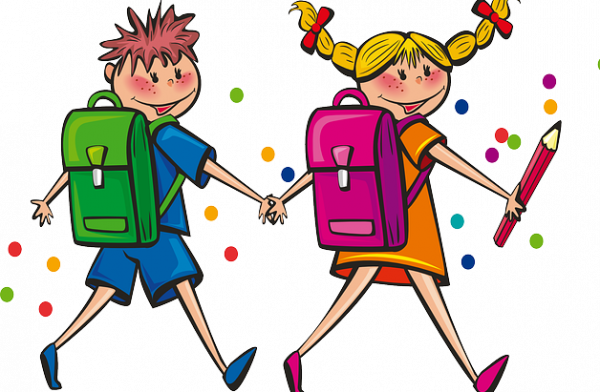 Základní škola a Mateřská škola Pržnozve budoucí prvňáčky a jejich rodiče na ZÁPIS DO 1. TŘÍDYpro školní rok 2022/2023v úterý 12. dubna 2022od 13.00 – 16.00 hBližší informace k zápisu naleznete na webových stránkách školy: www. skolaprzno.cz